Dieu a libéré son peuple de l’esclavage
Veuillez lire l’étude no 30 sur les patriarches avant de lire ce no 31.Ceux qui enseignent des enfants devraient lire les études no 30 et no 31 pour enfants.Préparez-vous avec la Parole de Dieu et la prière à enseigner le Livre d’Exode.Prière. « Cher Seigneur, veuille nous donner le courage, la foi et l’obéissance que Moïse a eus, lorsque tu l’est passé par lui pour libérer ton peuple du Pharaon, le roi d’Égypte, et de son armée. Nous avons la confiance que tu fais également de grands miracles aujourd’hui, pour introduire des nations dans votre royaume, pour guérir et transformer les vies des gens, au nom de Jésus. »Cherchez au chapitre 1 d’Exode pourquoi un mauvais roi a essayé de tuer des bébés garçons. Quels événements semblables ont suivi la naissance de Jésus (Matthieu 2:13 à 16)?Cherchez en Exode 2:1 à 10 qui a sauvé le bébé Moïse.Cherchez en Exode 2:11 à 15 pourquoi Moïse s’est sauvé plus tard à Madian et ce qui lui est arrivé là.Cherchez en Exode chapitre 3 ce que Dieu a dit à Moïse de faire, lui parlant à travers un buisson ardent.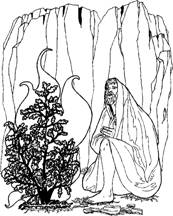 Cherchez en Exode chapitre 5 les conflits que Moïse a eus avec le roi Pharaon et avec son propre peuple, Israël.Cherchez en Exode chapitres 6 à 11 les dix pestes que Dieu a infligé sur l’Égypte pour forcer son roi à libérer le peuple de Dieu, et comment la dernière peste était la plus sévère de toutes.Cherchez en Exode chapitre 12 quelle fête Dieu a établie, et pourquoi le peuple de Dieu a tacheté leurs portes avec du sang d’agneau.Cherchez en Matthew 16:17 à 28 laquelle fête Jésus célébrait lorsqu’il a établi le Repas du Seigneur.Cherchez en Exode chapitre 14 comment le peuple de Dieu s’est échappé à l’armée Égyptienne.Le plus grand miracle rapporté dans l’Ancien Testament est le chemin que Dieu a ouvert pour les israélites à travers la Mer Rouge, pour qu’il puisse s’échapper à la mort. Dieu a basé son Ancienne Alliance avec Israël sur ce grand événement qui s’est produit environ 1 500 ans avant que le Christ soit né.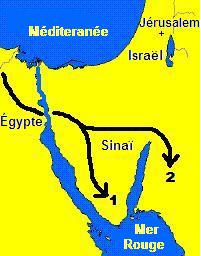 L’itinéraire des Israélites à partir d’ÉgypteLe peuple de Dieu a quitté le delta du fleuve Nil en Égypte, a traversé la Mer Rouge et s’est rendu au Mont Sinaï où Dieu lui a remis, par l’intermédiaire de Moïse, sa loi antique. Quelques traditions mettent le Mont Sinaï à l’emplacement 1 (sur la carte ci-dessous) mais des archéologues ont trouvé de la poterie et des bijoux jetés à l’emplacement 2, indiquant un campement antique d’une population nombreuse.Cherchez en Exode chapitre 16 pourquoi des gens se sont plaints et lesquels deux aliments Dieu leur a donnés à manger.Cherchez en Exode 17:1 à 13:Pourquoi les gens se sont plaints encore, et ce que Dieu leur a fourni.Pourquoi Aaron et Hur ont dû supporter les bras de Moïse.Cherchez en Exode chapitre 18 comment Moïse a organisé le peuple.Projetez avec vos collègues des activités à faire dans la semaine.Organisez des congrégations et cellules en appliquant les conseils de Jethro en nommant des bergers compétents.Formez les apprentis bergers pour qu’ils enseignent cette étude sur Exode à leurs troupeaux.Demandez à ces bergers de rendre visite aux personnes qui ont des besoins ou sont malades, pour les conseiller et prier pour elles.Projetez avec vos collègues la prochaine réunion de culte.Choisissez des activités appropriées aux besoins des gens.Raconter ou dramatisez certains des événements que vous avez étudiés dans la partie 1 de cette étude.Expliquez pourquoi les juifs ont tacheté leurs portes avec du sang. Expliquez comment la fête de Pâque correspond au repas du Seigneur.Expliquez que le mauvais roi Pharaon est une image biblique de Satan.Comme Satan, le pharaon avait une grande puissance et a retenu des gens en esclavage.Juste comme Dieu a libéré les israélites de Pharaon et de sa grande armée, ainsi Jésus libère les gens de Satan et son armée d’esprits mauvais.Priez pour des personnes qui ont besoin de Christ, qu’il les libère du péché et des esprits.Laissez les enfants présenter les choses qu’ils ont préparées.Pour présenter le Repas du Seigneur lisez Exode 12 : 3 et expliquez comment:(1) Les israélites ont mangé un agneau pour célébrer la fête de Pâque.(2) L’ange de Dieu a traversé l’Égypte tuer le fils aîné dans chaque maison, épargnant les fils dans les maisons où on a appliqué du sang d’agneau à la porte.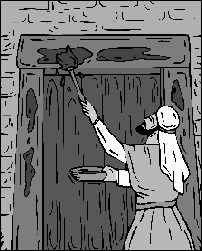 (3) Jésus est l’Agneau de Dieu qui enlève les péchés du monde.(4) Depuis que Jésus est venu et est mort, le Repas du Seigneur est notre Fête de Pâque.Laissez les croyants rendre témoignage de la façon dont le Repas du Seigneur les a aidés à se rappeler et à apprécier la mort sacrificatoire de Jésus.Formez des groupes de deux et de trois personnes pour prier les uns pour les autres et pour discuter de comment ils pourront aider d’autres à être libérés de l’esclavage satanique.Laissez les hommes apprendre par cœur Exode 15 :18 et 19, et les femmes les versets 20 et 21.